August 2021BECAUSE OF COVID-19, THE PLANNED ACTIVITIES MAY HAVE TO BE CHANGED WITH LITTLE TO NO NOTICE. PLEASE UNDERSTAND IF THEY DO, THIS IS OUT OF OUR CONTROL. 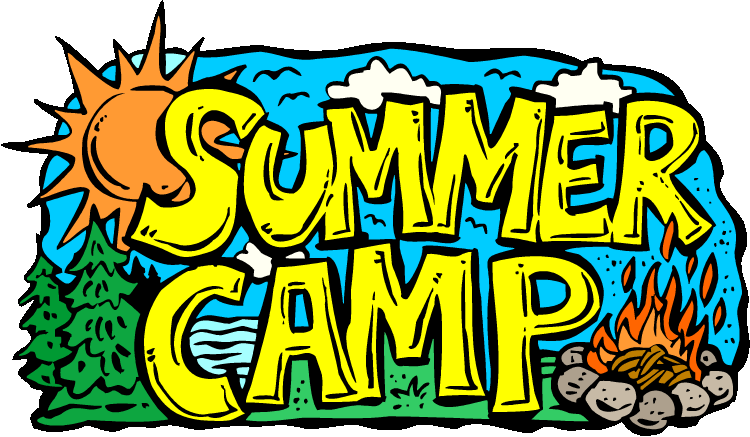 2         HMNS VISITS TWR         “CULTURAL AFRICA”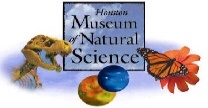   3   SPLASH KIDS PAINTING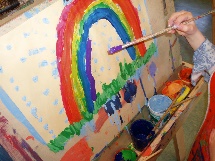  4              MOVIE DAY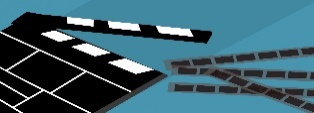 5      ARMAND BAYOU               “REPTILES”       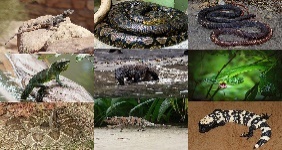 6             SPLASH DAY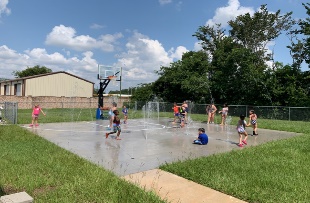 9        HMNS VISITS TWR                    “BIRDS”10           ART CAMP      “STEAM: TINKER TIME”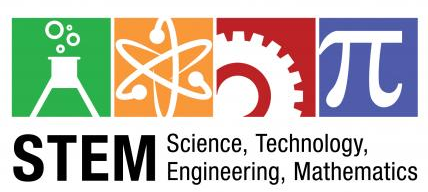 11            MOVIE DAY12   SPACE CENTER HOUSTON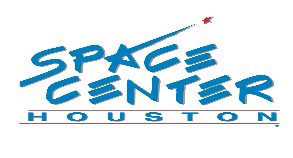 13           SPLASH DAY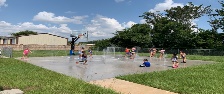 KONA ICESNOWCONESFROM 2:30-3:3016         BACK TO SCHOOL        PIZZA AND SUNDAE PARTY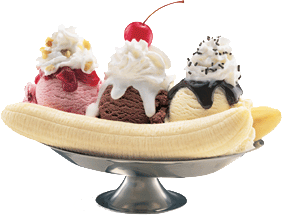 17                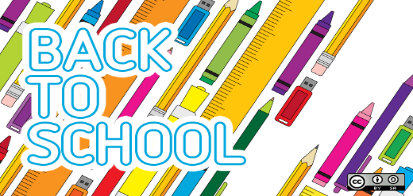 18   19  20            23                   24     25                 26   27             